BÜYÜME EVRENİÇalışma Yaprağı-1BÜYÜME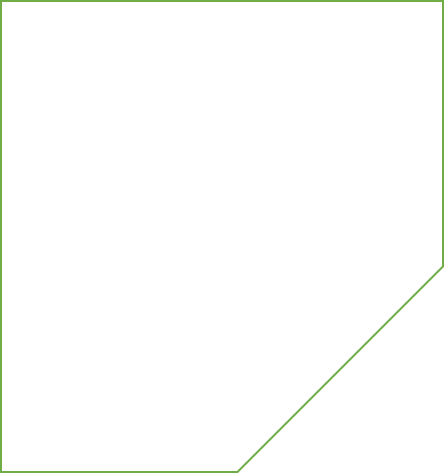        VEGELİŞİM Çalışma Yaprağı-2 Çalışma Yaprağı-3Aşağıdaki soruları büyümenize şahit olan bir büyüğünüze sorarak uygun alanlara cevapları yazınız.SORU 1: Yürümeye ne zaman başladım?--------------------------------------------------------------------------------------------------------------------------------------------------------------------------------------------------------------------------------------------------------------------------------------------------------------------------------------------------------------------------------------------------------------------------------------------------------------------SORU 2: Sevdiğim- sevmediğim şeyleri ne zaman söyledim?--------------------------------------------------------------------------------------------------------------------------------------------------------------------------------------------------------------------------------------------------------------------------------------------------------------------------------------------------------------------------------------------------------------------------------------------------------------------SORU 3: İlk ne zaman arkadaş edindim ve o arkadaşım kimdi?--------------------------------------------------------------------------------------------------------------------------------------------------------------------------------------------------------------------------------------------------------------------------------------------------------------------------------------------------------------------------------------------------------------------------------------------------------------------SORU 4: İlk kelimem neydi?--------------------------------------------------------------------------------------------------------------------------------------------------------------------------------------------------------------------------------------------------------------------------------------------------------------------------------------------------------------------------------------------------------------------------------------------------------------------SORU 5: Okula başladığımda okula gitme konusunda istekli miydim? Okuma yazma konusunda nasıldım?--------------------------------------------------------------------------------------------------------------------------------------------------------------------------------------------------------------------------------------------------------------------------------------------------------------------------------------------------------------------------------------------------------------------------------------------------------------------SORU 6: Bebekliğimle ilgili bir anımı anlatır mısın?--------------------------------------------------------------------------------------------------------------------------------------------------------------------------------------------------------------------------------------------------------------------------------------------------------------------------------------------------------------------------------------------------------------------------------------------------------------------SORU 7: Çocukluğumda en çok hangi duyguyu yaşadım?--------------------------------------------------------------------------------------------------------------------------------------------------------------------------------------------------------------------------------------------------------------------------------------------------------------------------------------------------------------------------------------------------------------------------------------------------------------------Gelişim Alanı:Sosyal DuygusalYeterlik Alanı:Benlik FarkındalığıKazanım/Hafta:Büyüme ve gelişmenin yaşamın doğal bir parçası olduğunu örneklerle açıklar. / 29. HaftaSınıf Düzeyi:5. SınıfSüre:40 dk (Bir ders saati) Araç-Gereçler:Çalışma Yaprağı-1Çalışma Yaprağı-2Çalışma Yaprağı-3Uygulayıcı İçin Ön Hazırlık:Çalışma Yaprağı-1, Çalışma Yaprağı-2 ve Çalışma Yaprağı-3 öğrenci sayısı kadar çoğaltılır.Süreç (Uygulama Basamakları):Uygulayıcı tarafından etkinliğin amacının “Büyüme ve gelişmenin yaşamın doğal bir parçası olduğunu örneklerle açıklar.” olduğu açıklanır ve öğrencilere “Büyümek ve gelişmek nedir?” sorusu sorulur.Öğrencilerin paylaşımları alındıktan sonra büyüme ve gelişmenin tanımı aşağıdaki şekilde yapılır:“Büyüme ölçülebilir değişikliklerdir; boyun uzaması, kilo alma gibi. Gelişme ise bireyin sosyal, duygusal, zihinsel ve fiziksel yönden ilerleme kaydetmesidir; duygu çeşitliliğini fark etmeniz, dil kullanma becerinizin olması, arkadaş edinebilmeniz gibi…”Çalışma Yaprağı-1 öğrencilere dağıtılır ve öğrencilere okumaları için yeterli zaman verilir.Öğrencilere Çalışma Yaprağı-2 dağıtılır ve Çalışma Yaprağı-1’de yer alan bilgilerden yararlanarak doldurmaları için yeterli zaman verilir.Süre bitiminde gönüllü öğrencilerin paylaşımları alınır ve süreç tartışma soruları kapsamında değerlendirilir:Büyüme ve gelişmenin size faydaları nelerdir?Arkadaşlarınızın sizinkinden farklı büyüme ve gelişimleri var mı?Büyüme ve gelişme olmasaydı hayatımızda neler farklı olurdu?Öğrencilerin tartışma sorularına yönelik paylaşımları alındıktan sonra aşağıdakine benzer bir açıklamayla süreç sonlandırılır: “Büyümemiz ve gelişimimiz hepimiz için ayrıdır ve farklıdır. Bu bizim isteğimize bağlı olan bir şey değildir. Eksiklikleriyle fazlalıklarıyla her dönemimizde değişimler yaşarız. Bu değişimler bizi bir sonraki yaşam dönemine hazırlar.”Kazanımın Değerlendirilmesi:Öğrencilere Çalışma Yaprağı-3 dağıtılır. Öğrencilerden kendi gelişimleriyle ilgili büyümelerine şahit olan kişilerle (anne, baba, abla, ağabey, babaanne, dede anneanne vb.) görüşme yapmaları istenir. Görüşme sürecinde ilgili kişiye Çalışma Yaprağı-3’te yer alan soruları sormaları, cevaplarını form üzerine not almaları ve sınıf ortamında paylaşmaları istenebilir.Uygulayıcıya Not:Çalışma Yaprağı-1 öğrenci sayısı kadar çıktı alınamadığı durumlarda tahtaya yansıtılabilir ya da öğretmen tarafından etkinlik öncesinde tahtaya yazılabilir.Özel gereksinimli öğrenciler için;Çalışma Yağrağı-2 doldurulurken öğrencinin performansına göre belli kısımlarını yapması istenerek etkinlik basitleştirilebilir.Tartışma soruları basitleştirilerek öğrencilerin katılımları desteklenebilir.Çalışma Yaprağı-1 ve 2’de yer alan yazıların puntosu büyütülerek, kontrast renkte bir zemin üzerine yapıştırılarak veya dokunsal özellikler eklenerek görme bakımından işlevsel hale getirilebilir.Etkinliği Geliştiren:Nilay Soyat YAŞADAĞINIZ FİZİKSEL GELİŞİMDEN ÖRNEKLER YAZINIZYAŞADIĞINIZ ZİHİNSEL GELİŞİMDEN ÖRNEKLER YAZINIZYAŞADIĞINIZ SOSYAL GELİŞİMDEN ÖRNEKLER YAZINIZYAŞADIĞINIZ DUYGUSAL GELİŞİMDEN ÖRNEKLER YAZINIZ